Школьная неуспешность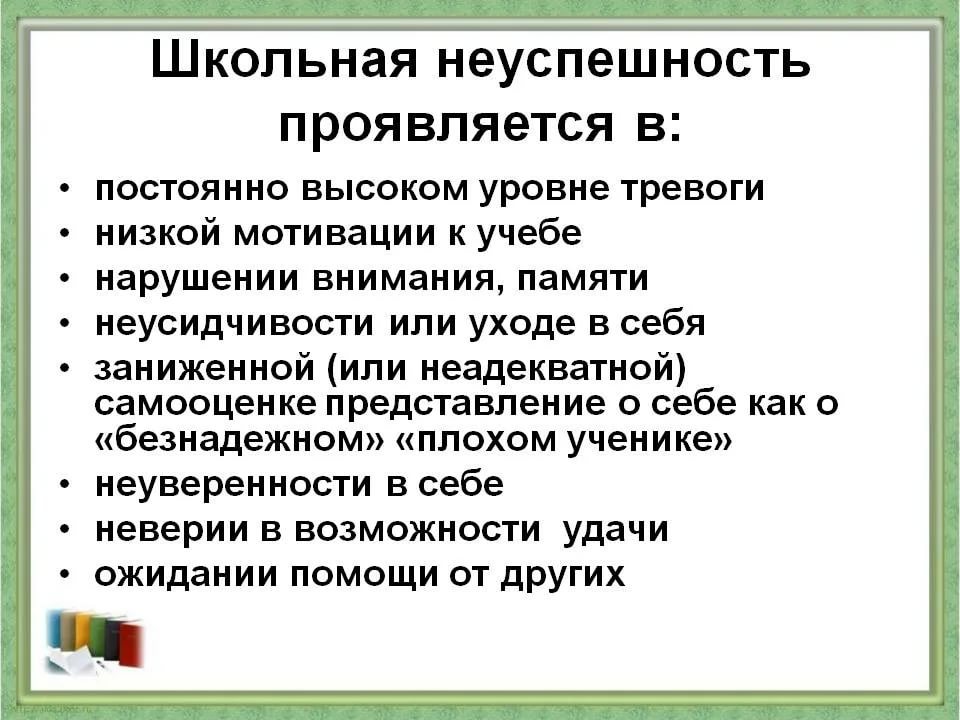 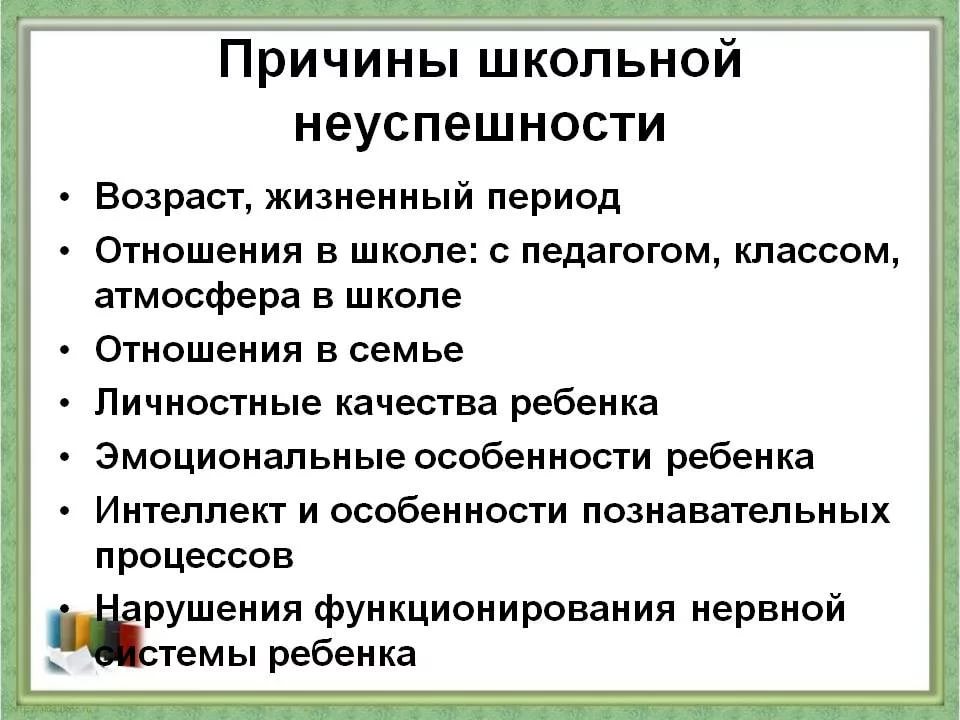 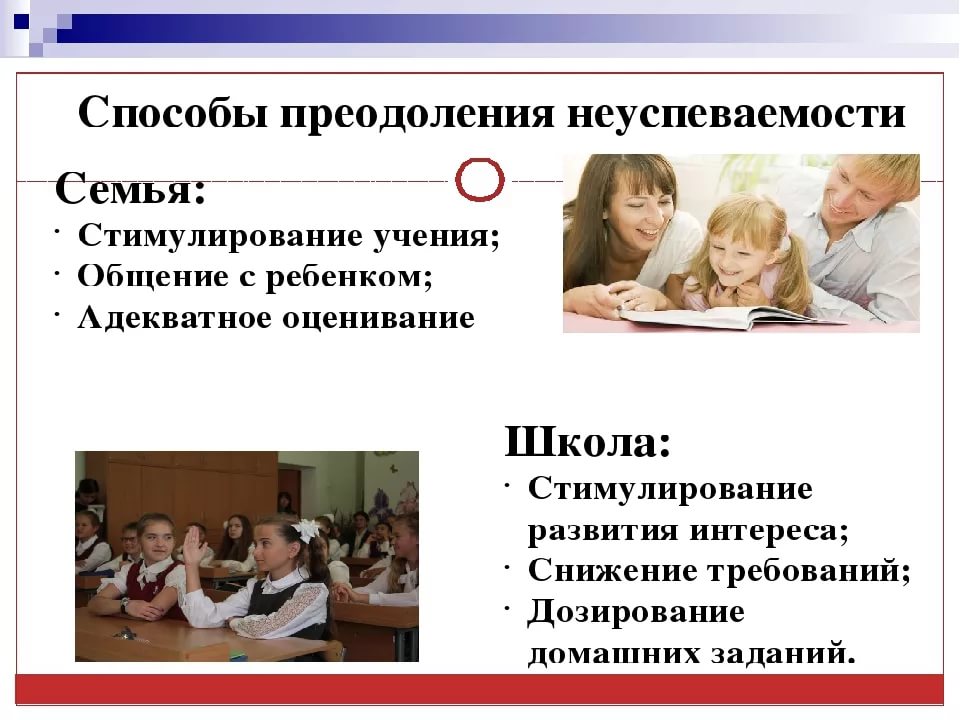 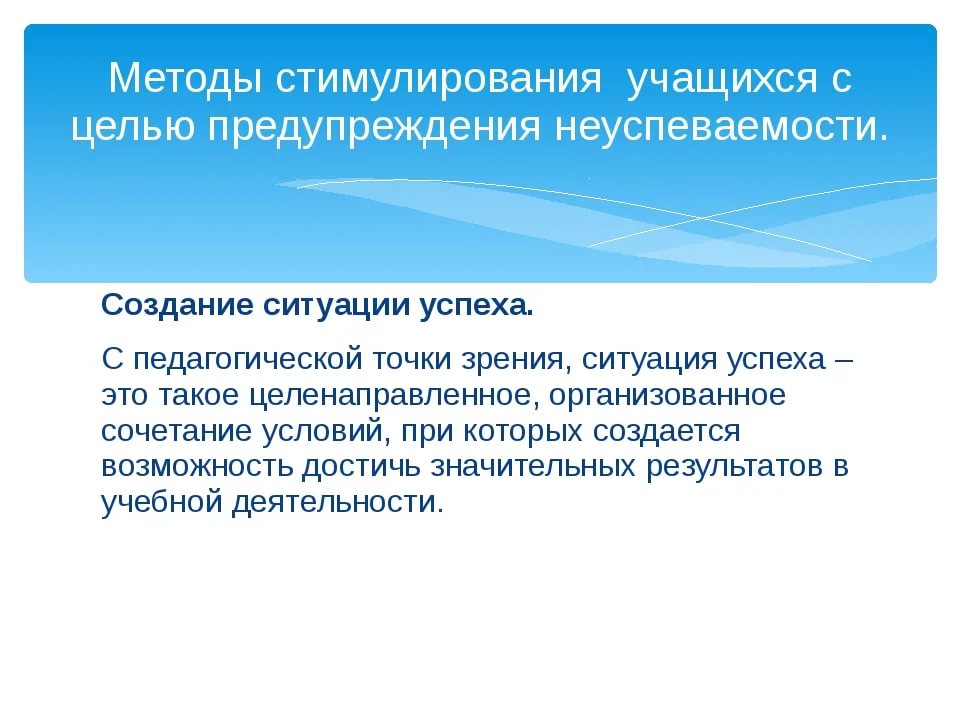 